Year 3 Spelling List 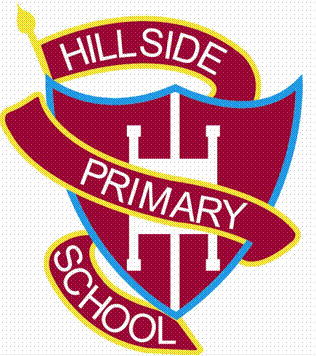 answerenoughrecentarriveexperienceexperimentmentionsurprisestraightspecialeighthEarthmateriallengthquestionlearnnaturalfavouritebuildbreathFebruarynoticenaughtystrengthgroupguardheardheightpositionpopularalthoughthereforeimagineincreasepotatoespressureprobablypromisedifficultdifferentinterestconsidercirclefruitthereforebusybusinessoftenwomandescribe attentionintentionsureparentshalfscenereignwho’sseenrain